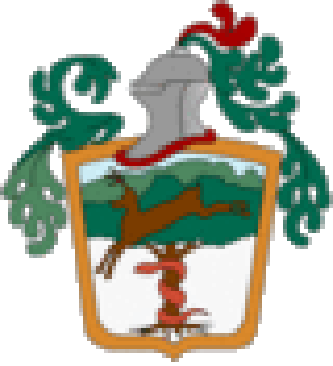 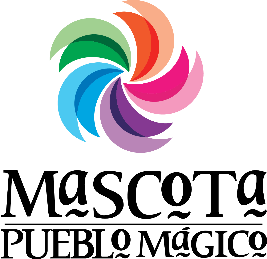 El presente protocolo del JUZGADO MUNICIPAL nos permite documentar los hechos y sucesos vitales de las personas, tales como:FUNCIONES Y ATRIBUCIONES:Convenios Conciliatorios.Convenios Reparatorios.Actas administrativas.Calificar infracciones o faltas Administrativas.Asesoría Jurídica.Notificaciones.Seguimiento de asuntos del Juzgado Municipal.FUNDAMENTO LEGAL:Artículo 55. En los municipios debe haber por lo menos un juez municipal. Corresponde al Ayuntamiento determinar en sus reglamentos, el número de jueces municipales, así como la forma de organización y funcionamiento de los servidores públicos que los auxilien, atendiendo a las necesidades de la población y a las posibilidades de su presupuesto.” LEY DE GOBIERNO Y ADMINISTRACION PÚBLICA MUNICIPAL DEL ESTADO DE JALISCO.OBJETIVO GENERAL:Conocer, calificar e imponer las sanciones administrativas municipales que procedan por faltas o infracciones a los ordenamientos municipales. Conciliar a los vecinos de su adscripción en los conflictos que no sean constitutivos de delitos, ni de la competencia de los órganos judiciales o de otras autoridades.OBJETIVOS ESPECIFICOSLlevar un libro de actuaciones y dar cuenta al H. Ayuntamiento del desempeño de sus funciones. Calificar las infracciones establecidas en el Reglamento de Policía y Buen Gobierno. Resolver sobre la responsabilidad o no responsabilidad de los presuntos infractores. Aplicar las infracciones establecidas en el Reglamento. Ejercer de oficio las funciones conciliatorias cuando de la infracción cometida deriven daños y perjuicios que deben reclamarse por la vía civil, y en su caso, obtener la reparación del daño o dejar a salvo los derechos del ofendido. Intervenir en materia del Reglamento en conflictos vecinales y familiares o conyugales, con el único fin de avenir a las partes. Autorizar con su firma y sello del Juzgado los informes de Policía que sean de su competencia. Expedir Copias certificadas de los informes de policía cuando lo solicite el denunciante, el infractor o quien tenga interés legítimo. Dirigir el Personal que integra el Juzgado, el cual estará bajo sus órdenes y responsabilidad. Supervisar que los elementos de policía entreguen a la representación social sin demora y debidamente los servicios de su competencia. Enviar al síndico un informe periódico que contenga los asuntos tratados y las resoluciones que haya dictado. Las demás que le atribuyan los ordenamientos municipales aplicables.RECURSOS FINANCIEROS:RECURSOS HUMANOSLIC. SILVIA ELENA SÁNCHEZ LÓPEZJUEZ MUNICIPAL.C.P 46900CALLE AYUNTAMIENTO # 01TELEFONO 388- 38 60052.PARTIDADENOMINACIÓN 113Sueldos base al personal permanente122Sueldos base al personal eventual211Materiales, útiles y equipos menores de oficina212Materiales y útiles de impresión y reproducción214Materiales, útiles y equipos menores de tecnologías de la información y comunicaciones261Combustibles, lubricantes y aditivos315Telefonía celular375Viáticos en el país515Equipo de cómputo de tecnologías de la información132Primas de vacaciones, dominical y gratificación de fin de año132Primas de vacaciones, dominical y gratificación de fin de año